Publicado en Madrid el 19/06/2018 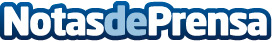 Viviendas de Casaktua a 90.000 euros de promedio para ser propietario de una segunda viviendaEmbarcarse en un proceso de compra de segunda vivienda obliga a plantearse previamente numerosas cuestiones. Casaktua propone hacerse cinco preguntas imprescindibles antes de adquirir un inmueble de estas características. Además, para facilitar el proceso de búsqueda, el portal inmobiliario ha lanzado una campaña de segundas residencias a 90.000€ de promedioDatos de contacto:RedacciónNota de prensa publicada en: https://www.notasdeprensa.es/viviendas-de-casaktua-a-90-000-euros-de Categorias: Nacional Inmobiliaria E-Commerce Consumo http://www.notasdeprensa.es